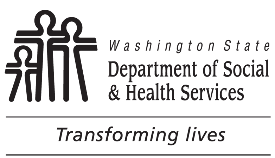 	STATE OF 	DEPARTMENT OF SOCIAL AND HEALTH SERVICES	DIVISION OF CHILD SUPPORT (DCS)	Declaration of Lawful Custody	STATE OF 	DEPARTMENT OF SOCIAL AND HEALTH SERVICES	DIVISION OF CHILD SUPPORT (DCS)	Declaration of Lawful Custody	STATE OF 	DEPARTMENT OF SOCIAL AND HEALTH SERVICES	DIVISION OF CHILD SUPPORT (DCS)	Declaration of Lawful CustodyInstructionsYou must complete and return this form before the Division of Child Support (DCS) can send you child support payments.   Except for your signature, print all responses in blue or black ink.DCS may close your case if we do not receive this form before      	.Return this form to DCS address listed below.InstructionsYou must complete and return this form before the Division of Child Support (DCS) can send you child support payments.   Except for your signature, print all responses in blue or black ink.DCS may close your case if we do not receive this form before      	.Return this form to DCS address listed below.InstructionsYou must complete and return this form before the Division of Child Support (DCS) can send you child support payments.   Except for your signature, print all responses in blue or black ink.DCS may close your case if we do not receive this form before      	.Return this form to DCS address listed below.InstructionsYou must complete and return this form before the Division of Child Support (DCS) can send you child support payments.   Except for your signature, print all responses in blue or black ink.DCS may close your case if we do not receive this form before      	.Return this form to DCS address listed below.I,      	, am the:  (check the box that applies to you)1.		Legal custodian of the children listed below.2.		Physical custodian of the children listed below.  I have the legal custodian’s permission to care for the children.I,      	, am the:  (check the box that applies to you)1.		Legal custodian of the children listed below.2.		Physical custodian of the children listed below.  I have the legal custodian’s permission to care for the children.I,      	, am the:  (check the box that applies to you)1.		Legal custodian of the children listed below.2.		Physical custodian of the children listed below.  I have the legal custodian’s permission to care for the children.I,      	, am the:  (check the box that applies to you)1.		Legal custodian of the children listed below.2.		Physical custodian of the children listed below.  I have the legal custodian’s permission to care for the children.Children’s NamesChildren’s NamesSocial Security NumbersBirth DatesThe children came into my custody on      		.
	DATEI declare, under penalty of perjury under the laws of , that the foregoing is true and correct.Signed at      	, Washington.MM/DD/YYYY			DATE		SIGNATURE		CASE NUMBERDIVISION OF CHILD SUPPORTPO BOX 11520TACOMA WA 98411-5520Within      	 calling area      	Outside      	 calling area      	TTY/TDD services available for the speech or hearing impaired.Visit our web site at: www.dshs.wa.gov/esa/division-child-supportThe children came into my custody on      		.
	DATEI declare, under penalty of perjury under the laws of , that the foregoing is true and correct.Signed at      	, Washington.MM/DD/YYYY			DATE		SIGNATURE		CASE NUMBERDIVISION OF CHILD SUPPORTPO BOX 11520TACOMA WA 98411-5520Within      	 calling area      	Outside      	 calling area      	TTY/TDD services available for the speech or hearing impaired.Visit our web site at: www.dshs.wa.gov/esa/division-child-supportThe children came into my custody on      		.
	DATEI declare, under penalty of perjury under the laws of , that the foregoing is true and correct.Signed at      	, Washington.MM/DD/YYYY			DATE		SIGNATURE		CASE NUMBERDIVISION OF CHILD SUPPORTPO BOX 11520TACOMA WA 98411-5520Within      	 calling area      	Outside      	 calling area      	TTY/TDD services available for the speech or hearing impaired.Visit our web site at: www.dshs.wa.gov/esa/division-child-supportThe children came into my custody on      		.
	DATEI declare, under penalty of perjury under the laws of , that the foregoing is true and correct.Signed at      	, Washington.MM/DD/YYYY			DATE		SIGNATURE		CASE NUMBERDIVISION OF CHILD SUPPORTPO BOX 11520TACOMA WA 98411-5520Within      	 calling area      	Outside      	 calling area      	TTY/TDD services available for the speech or hearing impaired.Visit our web site at: www.dshs.wa.gov/esa/division-child-supportNo person because of race, color, national origin, creed, religion, sex, age, or disability, shall be discriminated against in employment, services, or any aspect of the program's activities. This form is available in alternative formats upon request.No person because of race, color, national origin, creed, religion, sex, age, or disability, shall be discriminated against in employment, services, or any aspect of the program's activities. This form is available in alternative formats upon request.No person because of race, color, national origin, creed, religion, sex, age, or disability, shall be discriminated against in employment, services, or any aspect of the program's activities. This form is available in alternative formats upon request.No person because of race, color, national origin, creed, religion, sex, age, or disability, shall be discriminated against in employment, services, or any aspect of the program's activities. This form is available in alternative formats upon request.